ГРАФИК прохождения курсов повышения квалификации руководящих и педагогических работников МБДОУ «Детский сад № 11» на 01.09.2018 г.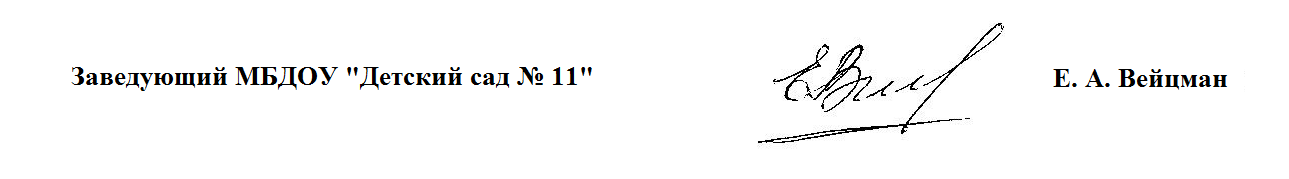 №Должность, ФИОКатегорияГод прохождения предыдущих курсовГод прохождения следующих курсов1.Заведующий Вейцман Евгения Александровна1 категория2018г2021г2.Старший воспитатель Сапуга Елена ВалерьевнаСоответствие занимаемой должности2017г2020г3.Воспитатель Шестакова Светлана Викторовна1 категория2016г2019г4.Воспитатель Кузьминская Елена ВикторовнаСоответствие занимаемой должности2017г2020г5.Воспитатель Воробьева Елена Петровна1 категория2016г2019г6.Воспитатель Серяпина Елена Васильевна-2018г2021г7.Воспитатель Гоголова Вера Захаровна1 категория2016г2019г8.Воспитатель Гоголова Татьяна Евгеньевна1 категория2018г2021г9.Воспитатель Науменко Юлия Валерьевна2019г10.Воспитатель Шейко Оксана Викторовна высшая категория2018г2021г11.Воспитатель  Пирогова Людмила Сергеевна1 категория2017г2020г12.Воспитатель Праздничных Светлана АлександровнаСоответствие занимаемой должности2016г2019г13.Музыкальный руководитель Паршукова Лилия Борисовна1 категория2016г2019г14.Учитель-логопед Булгакова Оксана Сергеевна1 категория2016г2019г15.Учитель-логопед Кущенко Дина Владимировна1 категория2016г2019г16.Воспитатель Белоносова Ксения ГеннадьевнаСоответствие занимаемой должности2016г2019г17.Воспитатель Борисенко Елена Ивановна1 категория2016г2019г